LISTE DE MOTS CE1A préparer pour le vendredi 3 avril :Les mots invariables :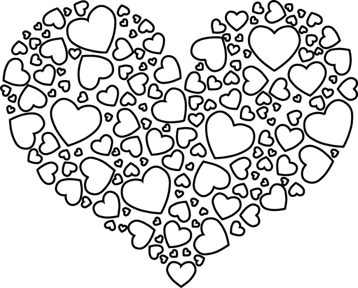 A préparer pour le vendredi 10  avril : J'entends [ k ], ou j'entends [g]Liste de mots PERIODE 5A préparer pour le JEUDI 30 avril : Les mots qui s'écrivent avec  un S ou deux SS.AssezAussiAutantBeaucoupDavantageEnsembleMieuxSinonPresqueDebout10AssezAussiAutantBeaucoupDavantageEnsembleMieuxSinonPresqueDebout9AssezAussiAutantBeaucoupDavantageEnsembleMieuxSinonPresqueDebout8AssezAussiAutantBeaucoupDavantageEnsembleMieuxSinonPresqueDebout7AssezAussiAutantBeaucoupDavantageEnsembleMieuxSinonPresqueDebout6AssezAussiAutantBeaucoupDavantageEnsembleMieuxSinonPresqueDebout5AssezAussiAutantBeaucoupDavantageEnsembleMieuxSinonPresqueDebout4AssezAussiAutantBeaucoupDavantageEnsembleMieuxSinonPresqueDebout3AssezAussiAutantBeaucoupDavantageEnsembleMieuxSinonPresqueDebout2AssezAussiAutantBeaucoupDavantageEnsembleMieuxSinonPresqueDebout1 [ k ] [g]10la classeencoremagiqueles vacancesle coeurla glaceune galettela gaucheune guitareregarder9la classeencoremagiqueles vacancesle coeurla glaceune galettela gaucheune guitareregarder8la classeencoremagiqueles vacancesle coeurla glaceune galettela gaucheune guitareregarder7la classeencoremagiqueles vacancesle coeurla glaceune galettela gaucheune guitareregarder6la classeencoremagiqueles vacancesle coeurla glaceune galettela gaucheune guitareregarder5la classeencoremagiqueles vacancesle coeurla glaceune galettela gaucheune guitareregarder4la classeencoremagiqueles vacancesle coeurla glaceune galettela gaucheune guitareregarder3la classeencoremagiqueles vacancesle coeurla glaceune galettela gaucheune guitareregarder2la classeencoremagiqueles vacancesle coeurla glaceune galettela gaucheune guitareregarder1Un seul S Deux SS (entre deux voyelles)10le soleil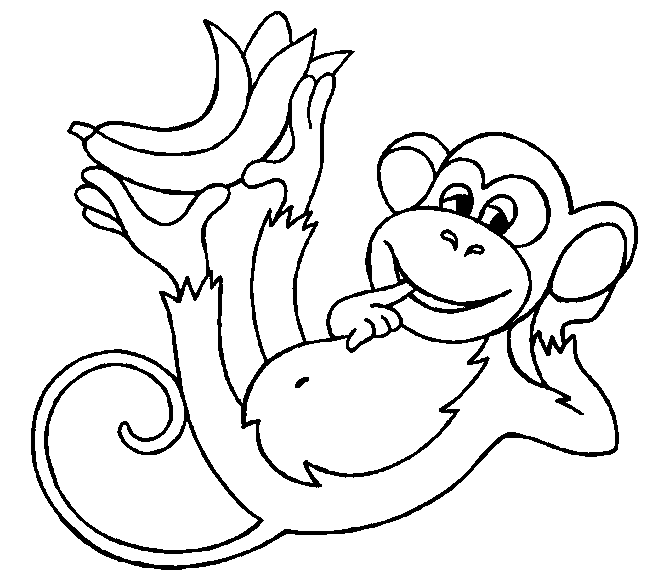 un singesauterle sportla soeurun dessinla maitresseune assietteassezcasser9le soleilun singesauterle sportla soeurun dessinla maitresseune assietteassezcasser8le soleilun singesauterle sportla soeurun dessinla maitresseune assietteassezcasser7le soleilun singesauterle sportla soeurun dessinla maitresseune assietteassezcasser6le soleilun singesauterle sportla soeurun dessinla maitresseune assietteassezcasser5le soleilun singesauterle sportla soeurun dessinla maitresseune assietteassezcasser4le soleilun singesauterle sportla soeurun dessinla maitresseune assietteassezcasser3le soleilun singesauterle sportla soeurun dessinla maitresseune assietteassezcasser2le soleilun singesauterle sportla soeurun dessinla maitresseune assietteassezcasser1